Chapter 4Confidence interval for Paired Observations9.47 Fortune magazine (March 1997) reported the total returns to investors for the 10 years prior to 1996 and also for 1996 for 431 companies. The total returns for 10 of the companies are listed below. Find a 95% confidence interval for the mean change in percent return to investors.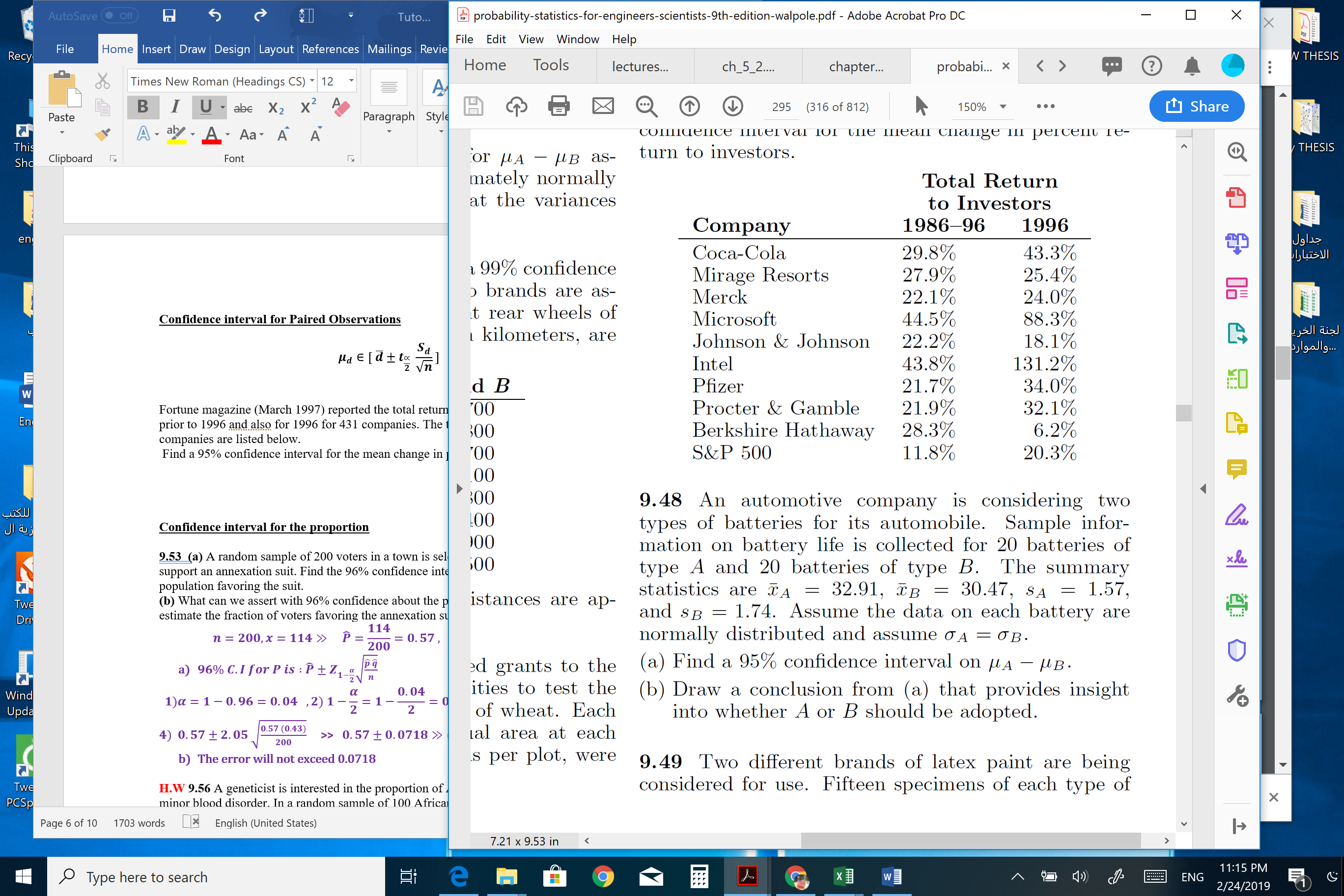 Confidence interval for the proportion9.53  (a) A random sample of 200 voters in a town is selected, and 114 are found to support an annexation suit. Find the 96% confidence interval for the fraction of the voting population favoring the suit.(b) What can we assert with 96% confidence about the possible size of our error if we estimate the fraction of voters favoring the annexation suit to be 0.57?H.W 9.56 A geneticist is interested in the proportion of African males who have a certain minor blood disorder. In a random sample of 100 African males, 24 arefound to be afflicted.(a) Compute a 99% confidence interval for the proportion of African males who have this blood disorder.(b) What can we assert with 99% confidence about the possible size of our error if we estimate the proportion of African males with this blood disorder to be 0.24?9.67 A clinical trial was conducted to determine if a certain type of inoculation has an effect on the incidence of a certain disease. A sample of 1000 rats was kept in a controlled environment for a period of 1 year, and 500 of the rats were given the inoculation. In the group not inoculated, there were 120 incidences of the disease, while 98 of the rats in the inoculated group contracted it. If p1 is the probability of incidence ofthe disease in uninoculated rats and p2 the probability of incidence in inoculated rats, compute a 90% confidence interval for p1 − p2.Confidence interval for Variance9.72 A random sample of 20 students yielded a  and a variance of  for scores on a college placement test in mathematics. Assuming the scores to be normally distributed, construct a 98% confidence interval for .H.W 9.77 An experiment reported in Popular Science compared fuel economies for two types of similarly equipped diesel mini-trucks. Let us suppose that 12 Volkswagen and 10 Toyota trucks were tested in 90- kilometer-per-hour steady-paced trials. If the 12 Volkswagen trucks averaged 16 kilometers per liter with a standard deviation of 1.0 kilometer per liter and the 10 Toyota trucks averaged 11 kilometers per liter with a standard deviation of 0.8 kilometer per liter,  Construct a 98% confidence interval for , where  and  are, respectively, the standard deviations for the distances traveled per liter of fuel by the Volkswagen and Toyota mini-trucks.9.80 Two different brands of latex paint are being considered for use. Fifteen specimens of each type of paint were selected, and the drying times, in hours, were as follows: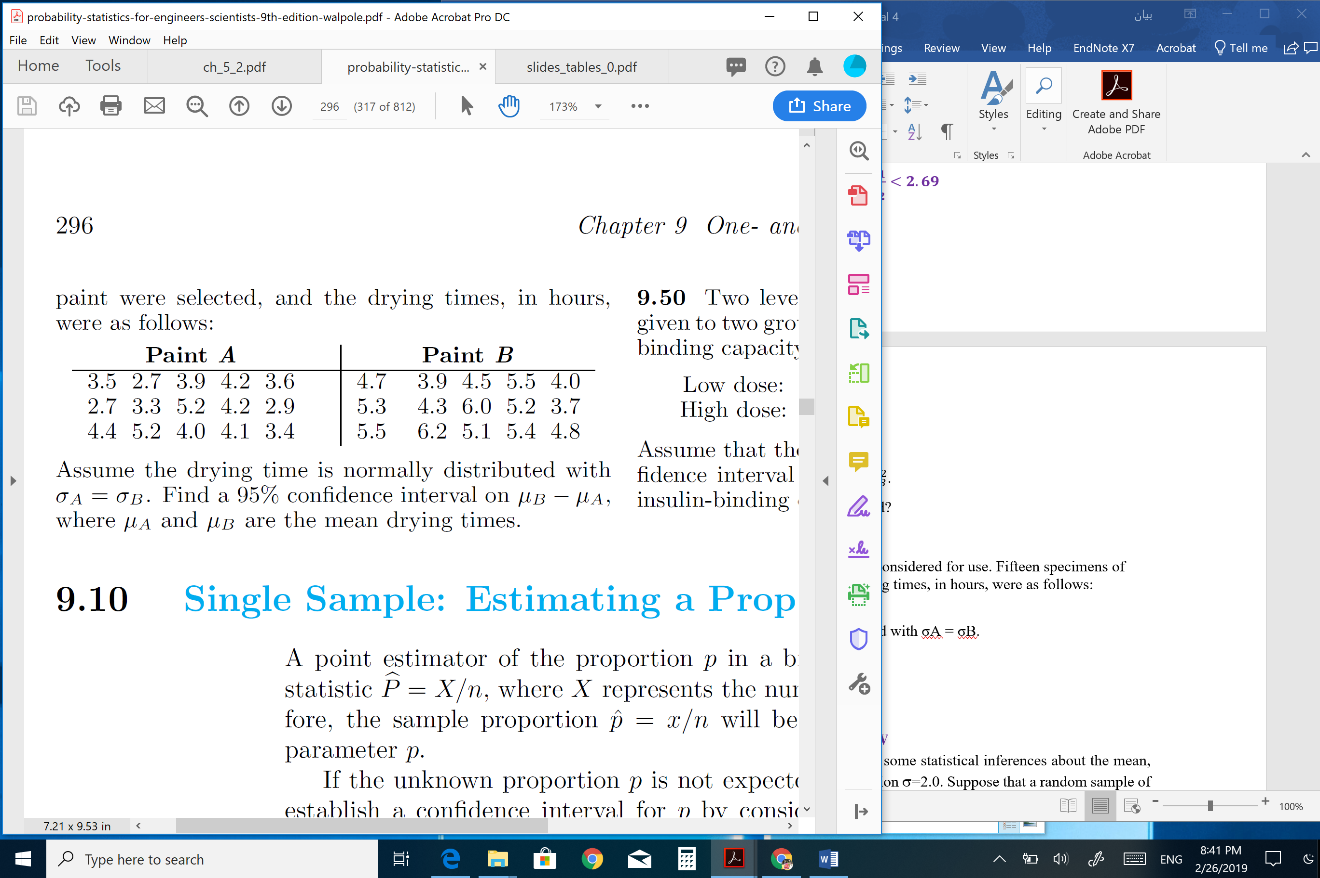 Assume the drying time is normally distributed with Construct a 95% confidence interval for .Construct a 95% confidence interval for  .Should the equal-variance assumption be used?Chapter 510.21 An electrical firm manufactures light bulbs that have a lifetime that is approximately normally distributed with a mean of 800 hours and a standard deviation of 40 hours. Test the hypothesis that μ = 800 hours against the alternative hours, if a random sample of 30 bulbs has an average life of 788 hours. Use a P-value in your answer.10.23 Test the hypothesis that the average content of containers of a particular lubricant is 10 liters if the contents of a random sample of 10 containers are 10.2, 9.7, 10.1, 10.3, 10.1, 9.8, 9.9, 10.4, 10.3, and 9.8 liters. Use a 0.01 level of significance and assume that the distribution of contents is normal.10.25 It is claimed that automobiles are driven on average more than 20,000 kilometers per year. To test this claim, 100 randomly selected automobile owners are asked to keep a record of the kilometers they travel. Would you agree with this claim if the random sample showed an average of 23,500 kilometers and a standard deviation of 3900 kilometers? Use a P-value in your conclusion.Two Samples: Tests on Two Means10.30 A random sample of size , taken from a normal population with a standard deviation , has a mean . A second random sample of size , taken from a different normal population with a standard deviation , has a mean . Test the hypothesis that  against the alternative, . Quote aP-value in your conclusion.10.33 A study was conducted to see if increasing the substrate concentration has an appreciable effect on the velocity of a chemical reaction. With a substrate concentration of 1.5 moles per liter, the reaction was run 15 times, with an average velocity of 7.5 micromoles per 30 minutes and a standard deviation of 1.5. With a substrate concentration of 2.0 moles per liter, 12 runs were made, yielding an average velocity of 8.8 micromoles per 30 minutes and a sample standard deviation of 1.2. Is there any reason to believe that this increase in substrate concentration causes an increase in the mean velocity of the reaction of more than 0.5 micromole per 30 minutes? Use a 0.01 level of significance and assume the populations to be approximately normally distributed with equal variances.Paired t-test10.45 A taxi company manager is trying to decide whether the use of radial tires instead of regular belted tires improves fuel economy. Twelve cars were equipped with radial tires and driven over a prescribed test course. Without changing drivers, the same carswere then equipped with regular belted tires and driven once again over the test course. The gasoline consumption, in kilometers per liter, was recorded as follows: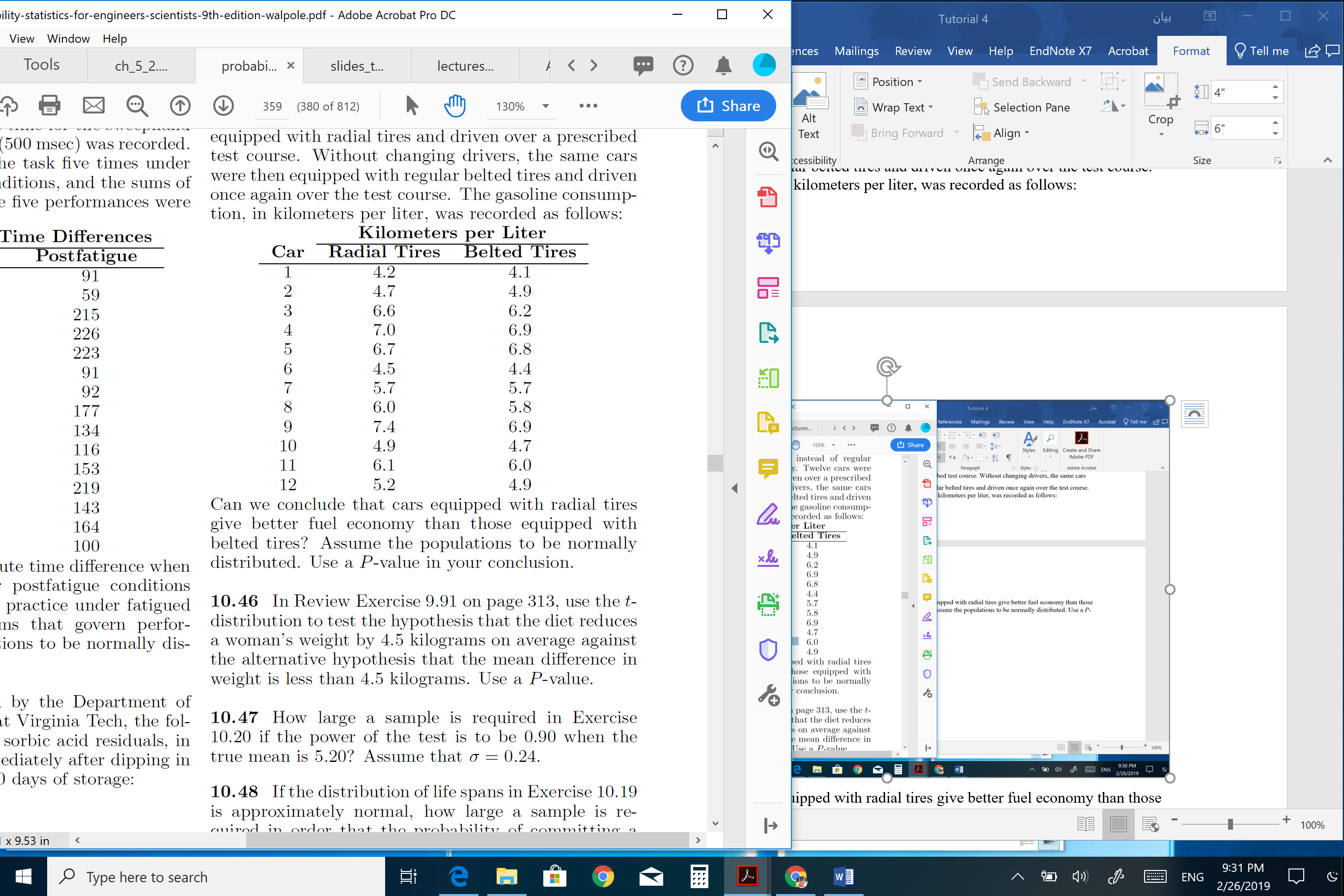 Can we conclude that cars equipped with radial tires give better fuel economy than those equipped with belted tires? Assume the populations to be normally distributed. Use a P-value in your conclusion.One Sample: Test on a Single Proportion.10.55 A marketing expert for a pasta-making company believes that 40% of pasta lovers prefer lasagna. If 9 out of 20 pasta lovers choose lasagna over other pastas, what can be concluded about the expert’s claim?Use a 0.05 level of significance.10.57 A new radar device is being considered for a certain missile defense system. The system is checked by experimenting with aircraft in which a kill or a no kill is simulated. If, in 300 trials, 250 kills occur, accept or reject, at the 0.04 level of significance, the claim that the probability of a kill with the new system does not exceed the 0.8 probability of the existing device. Two Samples: Tests on Two ProportionsH.W 10.61 In a winter of an epidemic flu, the parents of 2000 babies were surveyed by researchers at a wellknown pharmaceutical company to determine if the company’s new medicine was effective after two days.Among 120 babies who had the flu and were given the medicine, 29 were cured within two days. Among 280 babies who had the flu but were not given the medicine,56 recovered within two days. Is there any significant indication that supports the company’s claim of the effectiveness of the medicine?10.63 In a study to estimate the proportion of residents in a certain city and its suburbs who favor the construction of a nuclear power plant, it is found that 63 of 100 urban residents favor the construction while only 59 of 125 suburban residents are in favor. Is there a significant difference between the proportions of urban and suburban residents who favor construction of the nuclear plant? Make use of a P-value.One- and Two-Sample Tests Concerning Variances10.67 The content of containers of a particular lubricant is known to be normally distributed with a variance of 0.03 liter. Test the hypothesis that  against the alternative that  for the random sample of 10 containers in Exercise 10.23 on page 356. Use a P-value in your conclusion.10.73 A study is conducted to compare the lengths of time required by men and women to assemble a certain product. Past experience indicates that the distribution of times for both men and women is approximately normal but the variance of the times for women is less than that for men. A random sample of times for 11 men and 14 women produced the following data:Test the hypothesis that  against the alternative that . Use a P-value in your conclusion.Menwomen